Kalendář – letní slunovratPracovní list děti seznámí s pojmem LETNÍ SLUNOVRAT a formou několika cvičení pomůže dětem upevnit představu o délce noci a dne. Pracovní list také připomene, jak se orientovat v kalendáři. V posledním úkolu se děti dozví, které byliny byly důležité pro uvití SVATOJÁNSKÉHO VĚNEČKU. Pracovní list je určen žákům 2. a 3. tříd.Chaloupka na vršku_______________________________________________________Podívej se na obrázek kalendáře: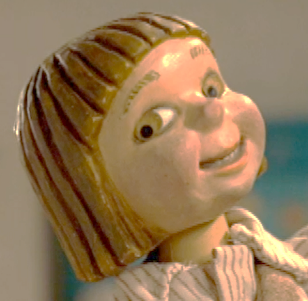 Modře vybarvi symbol pro FÁZI MĚSÍCE.Červeně vybarvi VÍKENDOVÉ DNY.Žlutě vybarvi jméno JAN.Zeleně vybarvi názvy dnů.Zapiš do kalendáře, co tě čeká ve středu (tvoje kroužky, výlet, povinnosti doma…)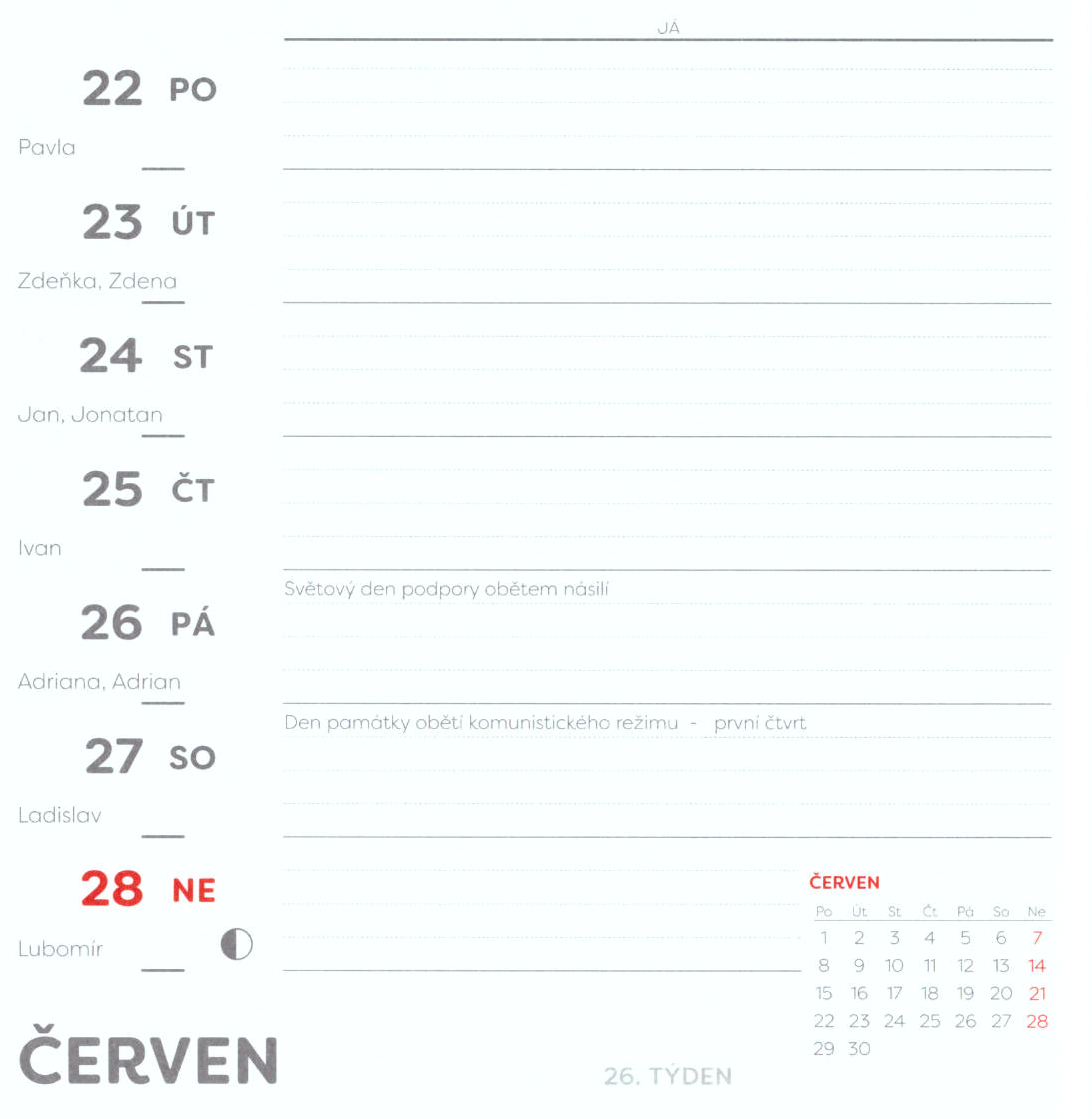 V pohádce Chaloupka na vršku má Jan svátek. Napiš, jak jinak můžeme Janovi říkat.……………………………………………………………………………………………………………………………………………………………………………………………………………………………………Jan má svátek krátce po letním slunovratu. Doplň text o slova z nabídky. Video ti napoví.
O LETNÍM ………………………………………………PŘICHÁZÍ…………………………………, A TO JSOU ………………………………..NEJDELŠÍ, PROTOŽE SLUNÍČKO VYCHÁZÍ…………………………………….A ZAPADÁ…………………………………………………… Podívej se na obrázek. Země obíhá kolem slunce, a to ovlivňuje, kolik hodin je u nás den a kolik noc. Když nastane rovnodennost, znamená to, že den i noc trvá přibližně stejně dlouho. V tabulce je žlutě vyznačen den a modře noc.Kolik hodin trvá den při JARNÍ ROVNODENNOSTI?………………………………Vybarvi řádky ve sloupci LETNÍ SLUNOVRAT. Žlutě řádky dne a modře noci. Slunce v tomto období vychází kolem 5. hodiny ráno a zapadá kolem 9. hodiny večer (21:00). Kolik hodin trvá přibližně den?………………………………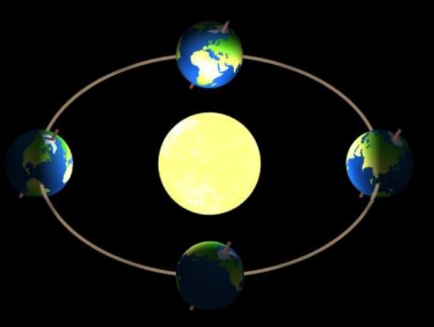 V noci z 23. na 24. 6. je SVATOJÁNSKÁ NOC plná kouzel. Dívky si vily věnečky z devatera kvítí. Dokresli věneček tak, aby ti tam ani jeden kvítek nechyběl. Popovídejte si o tom, proč zrovna těchto 9 bylin vplétaly do věnečku.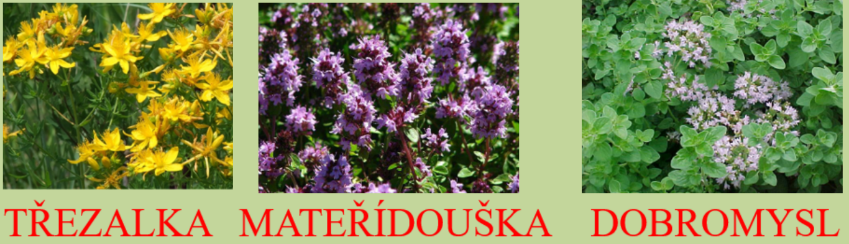 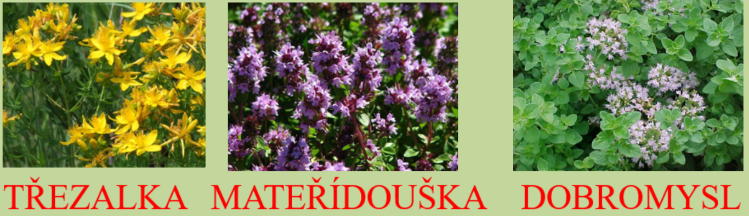 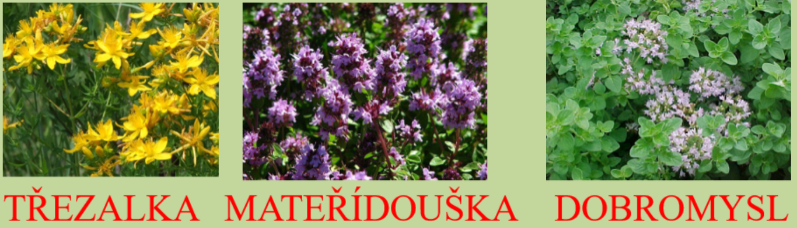 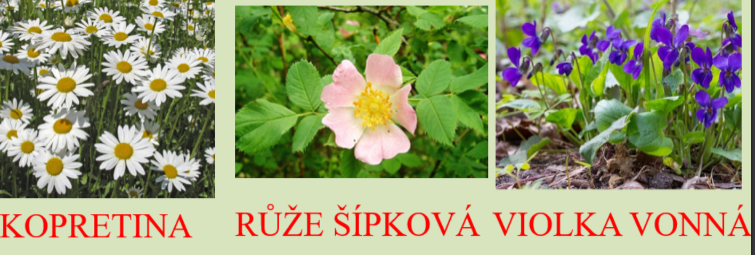 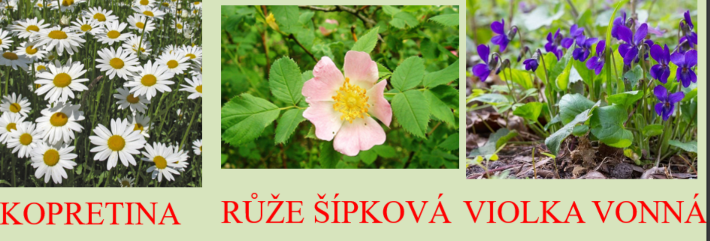 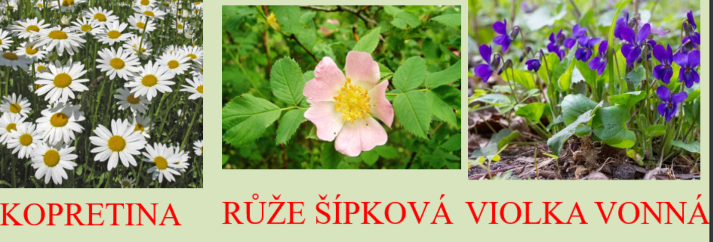 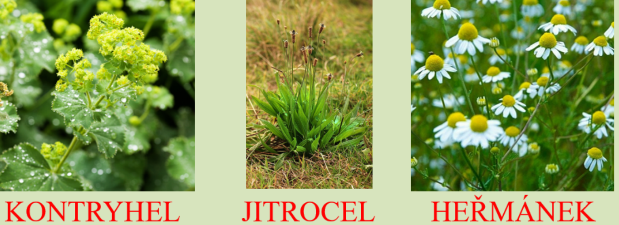 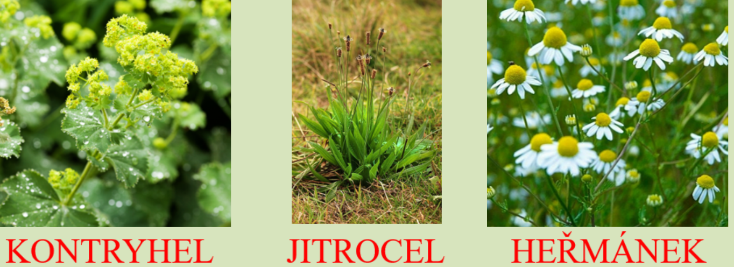 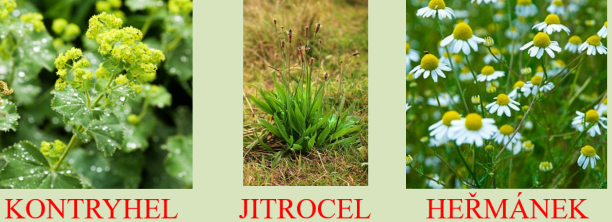 Co jsem se touto aktivitou naučil/a:………………………………………………………………………………………………………………………………………………………………………………………………………………………………………………………………………………………………………………………………………………………………………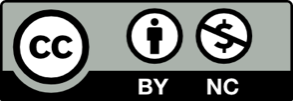 JARNÍ ROVNODENNOSTLETNÍ SLUNOVRAT1.2.3.4.5.6.7.8.9.10.11.12.13.14.15.16.17.18.19.20.21.22.23.24.